Basic Sentence Parts and Patterns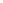 TypeExampleDiagram1Simple subject and predicateSamson slept. 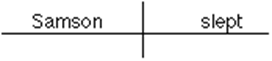 2Understood subject (for commands, directives)Sit! 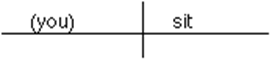 3QuestionsWhere are you going?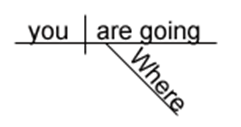 3QuestionsWhat were you reading this morning?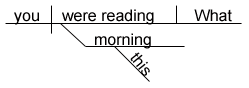 3QuestionsWhose bike were you using?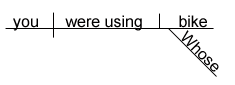 3QuestionsMay I postpone this assignment?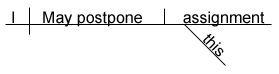 4Compound predicateThe cat howled and scratched ferociously. 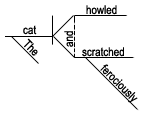 5Compound subject and compound predicateJuanita and Celso worked hard and then rested. 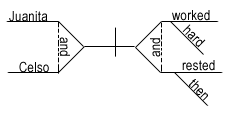 6Three subjectsJuanita, Federica, and Celso are working. 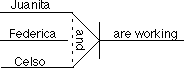 7Direct objectTashonda sent e-mail. 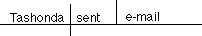 8Compound direct objectsTashonda sent cards and letters. 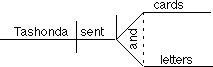 9Three direct objectsTashonda sent e-mail, cards, and letters. 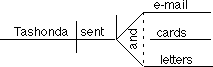 10Compound predicate with direct objectsJoselyn cooked breakfast and ate it. 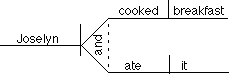 11Compound predicate with one direct objectSamantha proofreads and edits her essays. 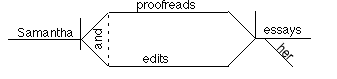 12Indirect objectMrs. Doubtfire gave the children homework. 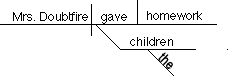 13Compound indirect objectsMrs. Doubtfire gave Tabitha and Samantha quizzes. 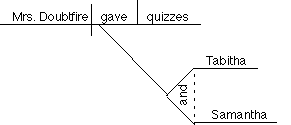 14Predicate nounJohn Calhoun is a coach. 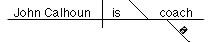 15Objective complementJohnny painted his old jalopy purple. 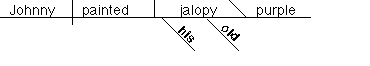 15Objective complementThe club elected Tashonda [as its] president. 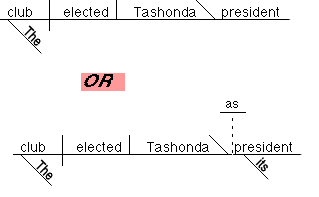 16Reflexive Pronouns[as direct object] José cut himself.
[as indirect object] Mr. Edwards gave himself a raise.
[as object of a preposition] She cared only for herself.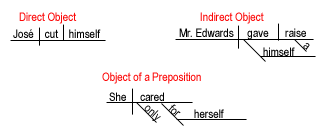 17Intensive PronounI myself prefer basketball.
[or] I prefer basketball myself.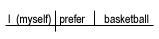 18AppositiveJohn Calhoun, the coach, yelled at the referees. 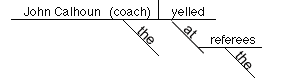 19Direct addressHeitor, address the class now. 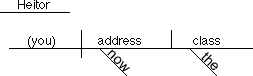 20InterjectionMan, that hurt! 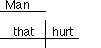 21AdjectiveAthletic moves excite the crowd.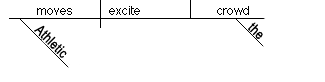 22Compound adjectivesThe little old lady hit the tall and distinguished gentleman. 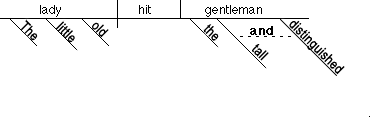 23Predicate adjectiveSamson was powerful. 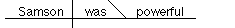 24Compound predicate adjectivesSamson was powerful but gullible.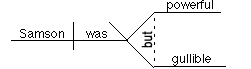 25Comparative adjectiveJoanna is considerably taller than her brother [is]. 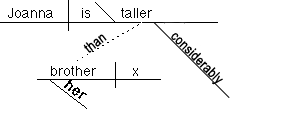 26AdverbDogsbreath works quickly. 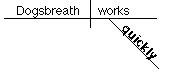 27Adverbs modifying other adverbsA very friendly dog wags its tail quite often. 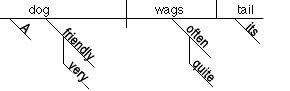 28Compound adverbsDr. Turveydrop waited patiently and quietly at the door. 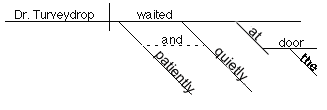 29Prepositional phraseCharles is working in the garden. 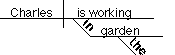 30Prepositional phrase modifying another prepositional phraseCharles is working in the garden by the river. 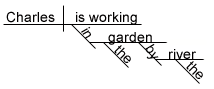 31Preposition with compound objectsThe thought of  getting up and working is alarming. 
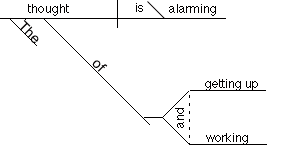 32Prepositional phrase modifying an adverbTashonda does her best work early during the semester. 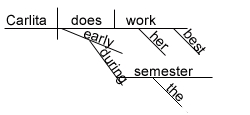 33Prepositional phrase as subjective complementShe felt under the weather. 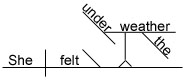 34ParticipleThe crumbling bridge must be repaired. 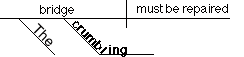 35Participial phraseThe screaming crowd watched the bridge falling into the river. 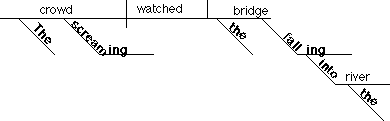 36GerundWorking hard can be profitable. 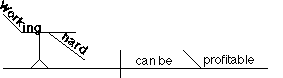 37Gerund phrase acting as objectTerminata hates eating broccoli. 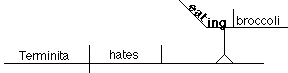 38Gerund phrase as object of a prepositionWolfson wrote a book about playing basketball.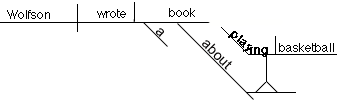 39Infinitive as noun (subject & predicate)To know him is to love him. 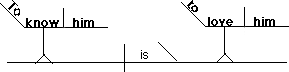 40Infinitive acting as adjectiveHis decision to leave early was unfortunate. 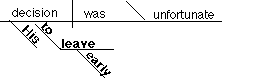 41Infinitive acting as adverbHe is determined to work hard. 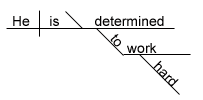 42Infinitive as direct objectThe Eagles slowly began to climb the national rankings. 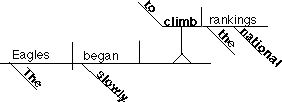 43Infinitive phrase as object of prepositionPedrito had no choice except to run away. 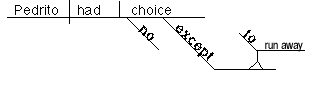 44Infinitive phrase as objective complementMom wanted me to do the dishes. 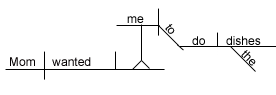 45Infinitive phrase as appositiveIt was a mistake to elect William president. 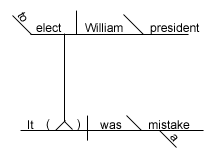 46Causative VerbProfessor Villa made her students read four novels. 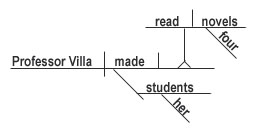 47Expletive ConstructionThere are never enough hot dogs at the annual picnic. 
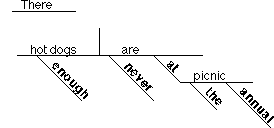 47Expletive ConstructionThere is no one working with Albert. 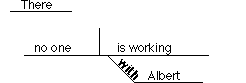 48Absolute ConstructionTo tell the truth, I do not remember meeting her. 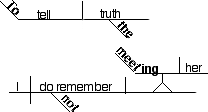 49Correlative ConjunctionEither we wash the walls, or we paint them. 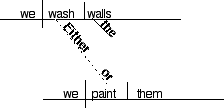 50Passive VerbsThe burglar was shot. 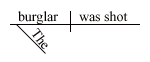 50Passive VerbsMary was awarded the Smith Case. 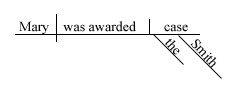 50Passive VerbsTurveydrop was named chairman while he was out of the room. 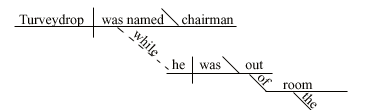 